COMMUNITY SERVICE  PROGRAM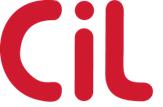 Córdoba – ArgentinaYou Can Join To Help In These ProgramsCONTAGEOUS LAUGHSThis is a Project of solidary learning, which is also creative, healing and intercultural, as his creator, Mr Daniel Navarro, a geography teacher, defines it. But he is mainly a clown and a puppeteer, visiting hospitals and children homes in order to give these children, who are under long lasting medical treatments, free shows that make them laugh.He also organizes campaigns to deliver toys not only in hospitals but to children from estate schools in Cordoba .Volunteers are well received to participate  in theatre, puppets, clowns, drawing and paintings, games, music, varied artistic expressions and much more to be done in the poorest zones of the city, being survailled by the organizers, as a way to provide continuous learning and soul healing.Linkhttps://www.youtube.com/watch?v=FK30qpUx8bI THE MACUCA SYMPHONIC ORCHESTRA  AND THE CHINGOLOThese are two organizations coordinated by Macuca house, an ONG that looks after families in social risk by means of implementing attention, prevention and health promotion, the arts and sports. The orchestra generates a tool for the artistic, intellectual and spiritual creation for kids and adolescents , which strengthens bonds in society. In this way, through music children and youngsters from different social status, can share a common space and social equality.Link:  https://www.youtube.com/watch?v=j7V-CVNrZSg SOLIDARY PHOTOGRAPHERSThe people participating in this Project find a quite peculiar vision of the world that sometimes is not visualized by the media. Magic instants turn eternal and move emotions through time.Belonging and sharing time with these photographers is to choose to walk slowly, differently,  in a world that forgets  about  time and just lets it go ahead.This is an invitation card to get to know the images, the generous  hearts that work with passion for those who need more. A different world that is not perceived in the media or  in the real world,  but where  truth, love to the others, are the route and north of many people. Link:  https://www.youtube.com/watch?v=GmhsgEn2-Mk&t=53s THE OWNERS OF THE STREET This is a stable percussion orchestra from “Maria Justo de Moyano” home, an institution that works with people in street situation.  Directed by Alejandro Beltramino and his son Exequiel  they expand the music to everybody´s hearts making these people feel needed and integrated in a useful admirable experience.Link:  https://www.youtube.com/watch?v=a2ByHY3WoeY